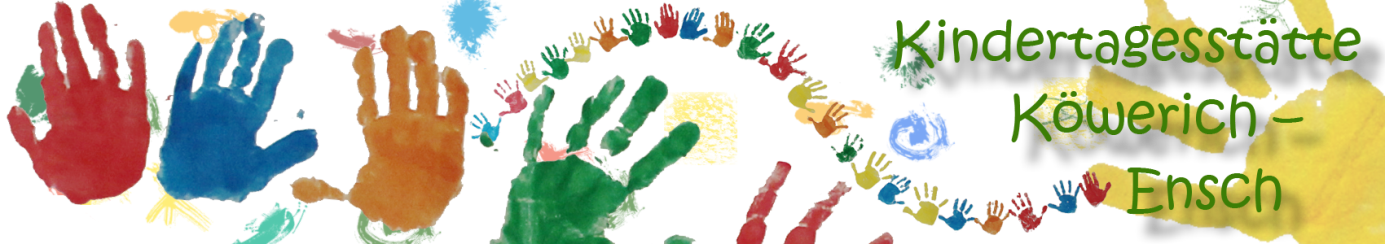 Kindertagesstätte Köwerich-Ensch; Schulstr.5; 54340 Köwerich; Tel:06507/4139; kita.koewerich.ensch@gmx.deIhre Bewerbung an unsere KitaInhalt der BewerbungEin persönliches Anschreiben aus dem der konkrete Praktikumszeitraum, die Form der schulischen Ausbildung, der Name der Schule sowie die eigene Motivation für Ihr Praktikum hervorgeht.Ein Lebenslauf, der neben Ihren Angaben zur Person (Geburtsdatum, Kontaktdaten, Foto), genaue Auskunft über Ihren schulischen und evtl. beruflichen Ausbildungsweg gibt.Bereits absolvierte Praktika sollten mit einer kurzen Beurteilung der jeweiligen Praxisstelle belegt werden.Äußere Form der BewerbungIhre Bewerbung sollte in einer ordentlichen Mappe an die oben genannte Adresse  geschickt oder persönlich zu den Öffnungszeiten abgegeben werden.……………………………………………………Margit Frohm B.A.Staatlich anerkannte Sozialpädagogin(Einrichtungsleitung)